U Osijeku, datum/mjesec/godina				                                                                                                       Obrazac za osnivanje IT popunio:								            Koordinator IT: 								_____________________________							Suglasni članovi IT:Ime i prezime člana IT; vlastoručni potpisIme i prezime člana IT; vlastoručni potpisIme i prezime člana IT; vlastoručni potpisIme i prezime člana IT; vlastoručni potpisIme i prezime člana IT; vlastoručni potpisIme i prezime člana IT; vlastoručni potpisIme i prezime člana IT; vlastoručni potpisIme i prezime člana IT; vlastoručni potpisIme i prezime člana IT; vlastoručni potpisIme i prezime člana IT; vlastoručni potpis……KOORDINATOR ISTRAŽIVAČKOG TIMAU Osijeku, datum/mjesec/godina				                                                                                                                            Obrazac popunio:								            Koordinator IT: 								_____________________________UVJETI OSNIVANJA ISTRAŽIVAČKOG TIMAIstraživački tim (naziv Istraživačkog tima na hrvatskom jeziku): ________________________Istraživački tim (naziv Istraživačkog tima na engleskom jeziku): ________________________Akronim (akronim Istraživačkog tima na hrvatskom jeziku): ___________________________________________________OBVEZNI UVJETI 1. Znanstveno - istraživačka izvrsnost IT ( ≥ 10), u posljednjih 5 godina    - imati ≥ 10 znanstvenih radova objavljenih u časopisima indeksiranim u WOS-bazi u        okviru znanstvenih području djelovanja timaprimjer: Perić, I., Marić, Z., Šarić, T. (2018.): Poljoprivreda i nacionalna strategija razvoja. Poljoprivreda 10, 2, 55-66. Accession Number: WOS:000437683000008; Web of Science Categories:  AGRICULTURE, DAIRY & ANIMAL SCIENCE; Impact factor: 1,225; Quartile: Q3*POPUNJAVA TIM2. Istraživačka samostalnost IT ( ≥ 2), kumulativno      - voditelj znanstveno-istraživačkih kompetitivnih projekata (HRZZ, MZO, VIP,  Sveučilišni projekti) i/ili suradništvo na međunarodnim znanstvenim kompetitivnim projektima (HORIZON 2020…) u okviru znanstvenog područja djelovanja tima  primjer: Perić, P. voditelj projekta HRZZ-a, vrsta projekta, naziv projekta, trajanje projekta.*POPUNJAVA TIM3. Plenarna izlaganja, pozvana predavanja i prezentacije (usmeno/poster) na međunarodnim znanstvenim simpozijima IT ( ≥ 4),  u posljednjih 5 godina	primjer:Perić, I., Marić, Z., Šarić, T. (2018.): Poljoprivreda i nacionalna strategija razvoja. Zbornik radova 55. međunarodnog simpozija agronoma, Opatija, Hrvatska, 12.-15. 12. 2018. str. 45-55. Rad prezentiran (plenarno, pozvano, usmeno priopćenje, poster) *POPUNJAVA TIM4. Interdisciplinarnost tima        - članovi trebaju biti iz različitih znanstvenih područja ili različitih zavoda FAZOS-aprimjer:Ime i prezime, znanstveno-nastavno zvanje te znanstveno područje/zavod FAZOS-a članova  IT*POPUNJAVA TIM5. Uključenost mladih znanstvenika        - asistenti; poslijedoktorandi: ≥ 1 mladi znanstvenik; uz mogućnost sudjelovanja u dva           istraživačka tima: mentorov i po izboruprimjer: Ime i prezime mladog znanstvenika*POPUNJAVA TIM6. Svaki član IT , osim mladog znanstvenika, mora imati barem 1 rad objavljen u časopisu indeksiranom u WOS-bazi, kumulativno (navedeno se popunjava tako da se za svakog člana IT navodi broj takvih radova)primjer: Ime i prezime člana IT, (ukupan broj WOS radova-kumulativno; broj WOS radova u posljednjih 5 godina; ukupan broj WOS radova gdje ste prvi s FAZOS-a – kumulativno;  ukupan broj WOS radova gdje ste prvi s FAZOS-a u  posljednjih 5 godina)Pero Perić, (10 WOS radova-kumulativno; 6 WOS radova u posljednjih 5 godina; 3 WOS rada kao prvi autor s FAZOS-a –kumulativno; 1 WOS rad kao prvi autor s FAZOS-a  u posljednjih 5 godina)*POPUNJAVA TIMUVJETI OSNIVANJA  ISTRAŽIVAČKOG TIMADODATNI UVJETI (barem 2 uvjeta)1. Glavno autorstvo potrebnih znanstvenih radova indeksiranih u WOS bazi	      - ≥ 40% potrebnih znanstvenih radova, u posljednjih pet godinaZa glavno autorstvo se podrazumijeva prvi, dopisni i zadnji autor na radu.primjer:Perić, I., Marić, Z., Šarić, T. (2018.): Poljoprivreda i nacionalna strategija razvoja. Poljoprivreda 10, 2, 55-66. Accession Number: WOS:000437683000008; Web of Science Categories: AGRICULTURE, DAIRY & ANIMAL SCIENCE; Impact factor: 1,225; Quartile: Q3. (dopisnog autora treba podvući s crtom- underline)*POPUNJAVA TIM2. Od potrebnih znanstvenih radova treba imati ≥ 2 znanstvena rada Q1/Q2 kvartila       - JCR Category u WoS bazi,  u posljednjih pet godina primjer:Perić, I., Marić, Z., Šarić, T. (2018.): Poljoprivreda i nacionalna strategija razvoja. Poljoprivreda 10, 2, 55-66. Accession Number: WOS:000437683000008; Web of Science Categories: AGRICULTURE, DAIRY & ANIMAL SCIENCE; Impact factor: 1,225; Quartile: Q1. *POPUNJAVA TIM3.  Nagrade i/ili patenti vodećih hrvatskih i međunarodnih znanstveno-istraživačkih institucija u području djelovanja istraživačkog tima ( ≥ 1), kumulativnoprimjer:Ime i prezime člana IT, vrsta nagrade/patenta, ime ustanove koja je dodijelila nagradu i vrijeme dodjele.*POPUNJAVA TIM4. Mentorstva / komentorstva disertacija IT ( ≥ 3), kumulativnoprimjer:Ime i prezime člana IT, ime i prezime doktoranda, naslov disertacije, datum obrane, institucija gdje je disertacija obranjena/prihvaćena pozitivna ocjena teme disertacije*POPUNJAVA TIM5.  Članstvo u uređivačkom odboru znanstvenih časopisa, (≥ 1), kumulativnoprimjer:Ime i prezime člana IT, naziv časopisa, funkcija u uređivačkom odboru (član, urednik, glavni urednik…), izdavač, vremensko razdoblje uključenosti u uređivački odbor, citatne baze gdje je uključen časopis*POPUNJAVA TIMKOORDINATOR ISTRAŽIVAČKOG TIMA (ime i prezime i znanstveno nastavno zvanje, znanstveno područje te pripadnost Zavodu FAZOS-a) _______________________________________________________________________________Istraživački tim (naziv Istraživačkog tima na hrvatskom jeziku): ________________________Istraživački tim (naziv Istraživačkog tima na engleskom jeziku): ________________________Akronim (akronim Istraživačkog tima na hrvatskom jeziku): ___________________________________________________OBVEZNI UVJETI 1. Znanstveno-istraživačka izvrsnost,  u posljednjih pet godina    - treba imati ≥ 5 znanstvenih radova objavljenih u časopisima indeksiranim u WOS-bazi         ili 4 takva rada i voditeljstvo HRZZ projekta ili voditeljstvo suradničkog tima na      znanstvenom projektu iz ciklusa  HORIZON 2020 u okviru znanstveno-istraživačkih      područja djelovanja tima primjer: Perić, I., Marić, Z., Šarić, T. (2018.): Poljoprivreda i nacionalna strategija razvoja. Poljoprivreda 10, 2, 55-66. Accession Number: WOS:000437683000008; Web of Science Categories: AGRICULTURE, DAIRY & ANIMAL SCIENCE; Impact factor: 1,225; Quartile: Q3Navesti ime i prezime koordinatora, naziv projekta, vrsta projekta, trajanje projekta*POPUNJAVA KOORDINATOR2. Istraživačka samostalnost, kumulativno    - voditelj znanstveno-istraživačkih kompetitivnih projekata (HRZZ, MZOS, VIP, Sveučilišni projekti) i/ili suradnik na međunarodnim znanstvenim kompetitivnim projektima (HORIZON 2020…) u okviru znanstvenih području djelovanja IT ( ≥ 1)primjer: Perić, P. voditelj projekta HRZZ-a, vrsta projekta, naziv projekta, trajanje projekta.*POPUNJAVA KOORDINATOR3. Plenarna izlaganja, pozvana predavanja i prezentacije (usmena/poster) na međunarodnim znanstvenim simpozijima ( ≥ 2),  u posljednjih pet godinaprimjer:Perić, I., Marić, Z., Šarić, T. (2018.): Poljoprivreda i nacionalna strategija razvoja. Zbornik radova 55. međunarodnog simpozija agronoma, Opatija, Hrvatska, 12.-15. 12. 2018. str. 45-55.  Rad prezentiran (plenarno, pozvano, usmeno priopćenje, poster) *POPUNJAVA KOORDINATORKOORDINATOR ISTRAŽIVAČKOG TIMADODATNI UVJETI (barem 2 uvjeta)1. Glavno autorstvo potrebnih znanstvenih radova indeksiranih u WOS bazi-  ≥ 40% potrebnih znanstvenih radova, u posljednjih pet godinaZa glavno autorstvo se podrazumijeva prvi, dopisni i zadnji autor na radu.primjer:Perić, I., Marić, Z., Šarić, T. (2018.): Poljoprivreda i nacionalna strategija razvoja. Poljoprivreda 10, 2, 55-66. Accession Number: WOS:000437683000008; Web of Science Categories: AGRICULTURE, DAIRY & ANIMAL SCIENCE; Impact factor: 1,225; Quartile: Q3. . (dopisnog autora treba podvući s crtom- underline)*POPUNJAVA KOORDINATOR2. Od potrebnih znanstvenih radova treba imati ≥ 1 znanstveni rad Q1/Q2 kvartila       - JCR Category u WoS bazi, u posljednjih pet godinaprimjer: Perić, I., Marić, Z., Šarić, T. (2018.): Poljoprivreda i nacionalna strategija razvoja. Poljoprivreda 10, 2, 55-66. Accession Number: WOS:000437683000008; Web of Science Categories: AGRICULTURE, DAIRY & ANIMAL SCIENCE; Impact factor: 1,225; Quartile: Q1.*POPUNJAVA KOORDINATOR3. Nagrade i/ili patenti vodećih hrvatskih i međunarodnih znanstveno-istraživačkih institucija u području bavljenja istraživačkog tima ( ≥ 1), kumulativnoprimjer:Ime i prezime člana IT, vrsta nagrade, ime ustanove koja je dodijelila nagradu i vrijeme dodjele.*POPUNJAVA KOORDINATOR4.  Mentorstva / komentorstva disertacija ( ≥ 2), kumulativnoprimjer:Ime i prezime člana IT, ime i prezime doktoranda, naslov disertacije, datum obrane, institucija gdje je disertacija obranjena/prihvaćena pozitivna ocjena teme disertacije*POPUNJAVA KOORDINATOR5.  Članstvo u uređivačkom odboru znanstvenih časopisa, (≥ 1), kumulativnoprimjer:Ime i prezime člana IT, naziv časopisa, funkcija u uređivačkom odboru (član, urednik, glavni urednik…), izdavač, vremensko razdoblje uključenosti u uređivački odbor, citatne baze gdje je uključen časopis*POPUNJAVA KOORDINATOR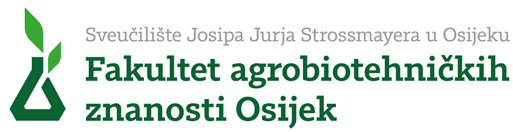 